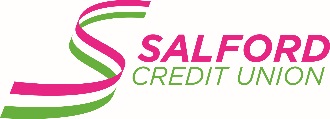 WOULD YOU LIKE TO JOIN OUR SUPERVISORY COMMITTEE? WE ARE LOOKING FOR PEOPLE TO HELP CHECK WE’RE DOING THE RIGHT THINGS IN THE RIGHT WAY! DO YOU LIVE OR WORK IN SALFORD? DO YOU WANT TO VOLUNTEER TO HELP YOUR COMMUNITY AND DEVELOP YOUR SKILLS AND KNOWLEDGE?Salford Credit Union is a successful regulated financial co-operative providing ethical savings and loans to our 4000 members in Salford and North Manchester. We look after £2.2m of savings and have a loan book of £1M. We are committed to growth and improvement so we can support even more people in our area and help make them better off. The Credit Union is a regulated Financial Services provider and we have an internal audit team of volunteers- our Supervisory Team. They are the eyes and ears of our members who carry out checks to make sure we do the right things in the right way.We are looking for one or more additional members with skills and time to help us carry out these checks. Are you-Experienced in accounting, finance or auditing? (preferred but not essential)Experienced in having to show great attention to detail?Able to understand the law and rules governing credit unions?Able to commit around two days a month to this important task?Able to work as part of a team and give feedback diplomatically?Ideally you would be an existing Credit Union member who is already using our services so understand what we do. If not, then if you are selected for this opportunity you would need to become a member of the Credit Union which means you need to live or work in Salford or North Manchester. This is a volunteer role.This role will require occasional attendance at the monthly Board meeting (third Tuesday of the month) plus input into training, development and direct input on the Supervisory checks during working hours. This is likely to equate to around two days a month.  The selection process for this opportunity will include an initial interview with the CEO and Board Office holders. Also, because the Credit Union is a regulated Financial Services provider this means that the Board will need to carry out procedures to make sure the preferred candidate meets the Fit and Proper person requirements. This include submitting an application form, Board interview, supplying appropriate references, DBS (Disclosure and Barring Service) Check and Credit Check.If you think you have the knowledge and commitment required and want to make a real difference in your community please contact Sheila Murtagh, Salford Credit Union CEO, Sheila.murtagh@salfordcreditunion.com, or phone 0161 686 5883 to arrange an initial informal discussion. Please contact us by 15th March 2019.Full support and training in Credit Union rules, policies and procedures will be given.